ЗАЯВКА УЧАСТИЕОРГАНИЗАЦИЯ:2.	ИМЕ НА КОЛЕКТИВ:3.	НАСЕЛЕНО МЯСТО:4.   БРОЙ УЧАСТНИЦИ ВЪВ ФЕСТИВАЛА:5.	РЪКОВОДИТЕЛ:Име:Фамилия:тел.:имейл:ИМЕ НА ЗАЯВЕНИТЕ ХОРА / ИГРИ, ПЕСНИ:7.	МУЗИКАЛЕН СЪПРОВОДНа CD/Флаш памет:На живо:Моля, отговорете с „ДА”!Моля, изпращайте Заявка участие на имейл: r_bistrica@abv.bg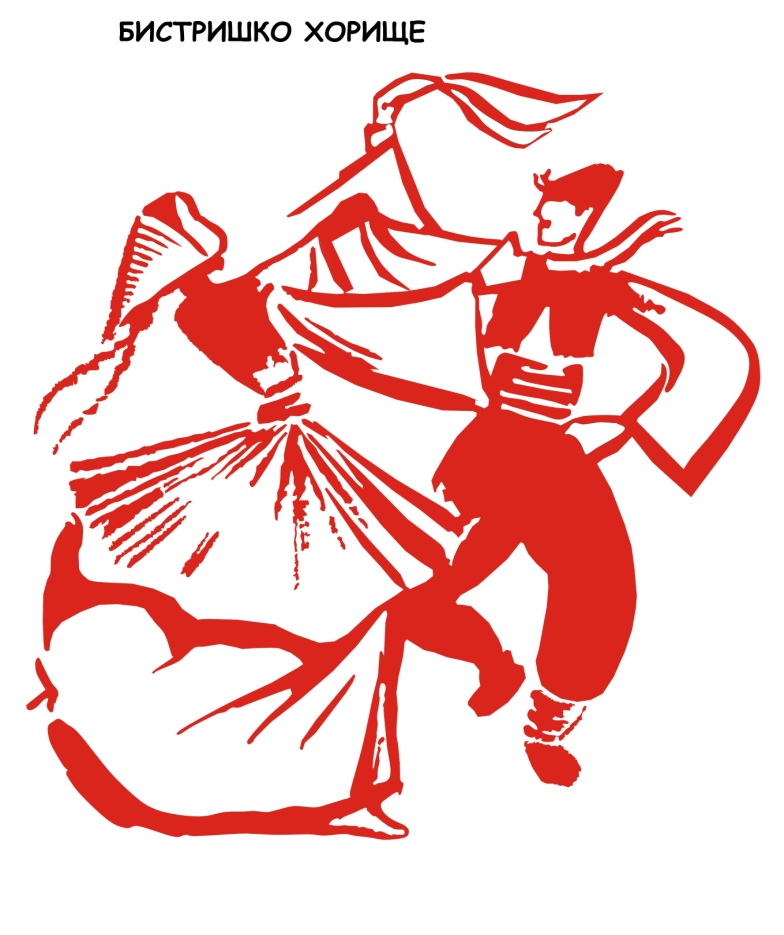 до 02.06.2014г.!Банкова сметка: Райска Бистрица ЕООД
ProCredit Bank: IBAN: BG10PRCB92301043736510   BIC: PRCBBGSFТитуляр: Райска Бистрица ЕООДКлон: София	/	Основание за плащане: Фестивална таксаВ платежното нареждане задължително се посочва името на групата!